GOBIERNO  MUNICIPAL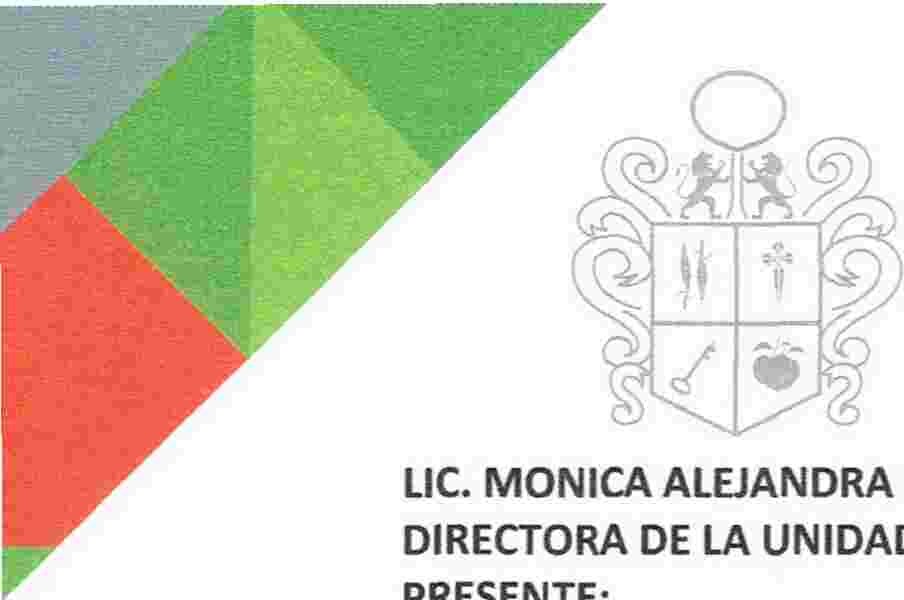 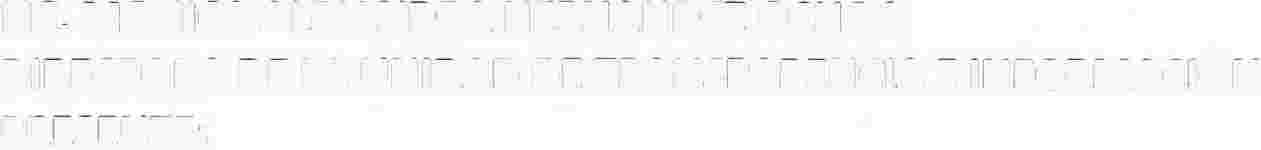 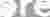 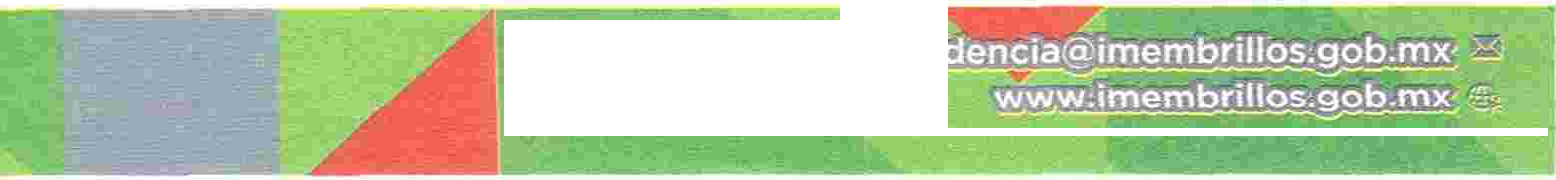 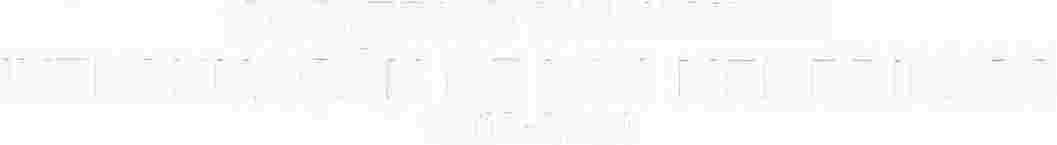 IXTLAHUACÁN  DE LOS MEMBRILLOS2018-2021LIC. MONICA ALEJANDRA HERNANDEZ OCHOADIRECTORA DE LA UNIDAD  DE TRANSPARENCIA E  INFORMACIÓN PRESENTE:Primeramente  enviarle  un  fraternal  saludo  y  a   la  vez  por  este  mismo   medio informarle que el programa Bienestar JALISCO INCLUYENTE en el periodo de   Enero - Febrero 2019 se encuentra  en etapa  suspensiva  en próximos días tendremos informes de su aplicación así como sus reglas de operación.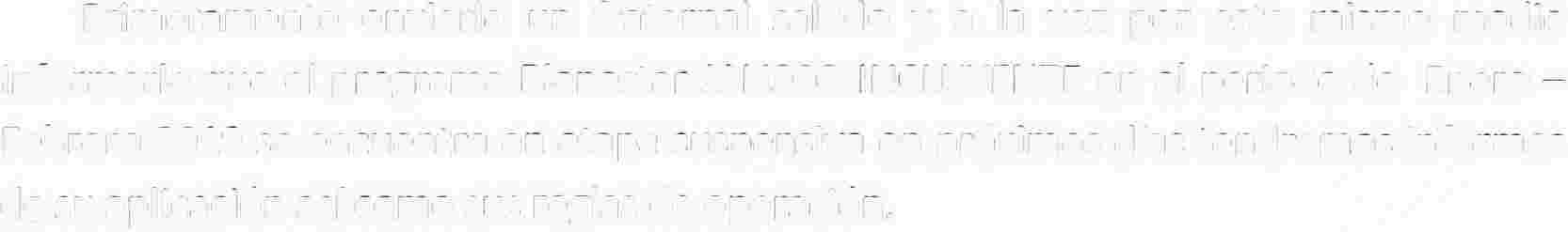 Sin  más por el momento  me despido  de usted;  no sin  antes desearle  éxito  en todas y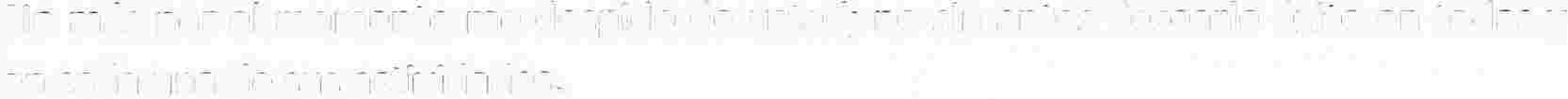 en cada una de sus actividades.ATENTAMENTE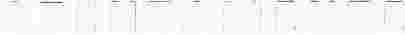 lxtlahuacán de  Los Membrillos Jalisco, 05 de Marzo  del 2019.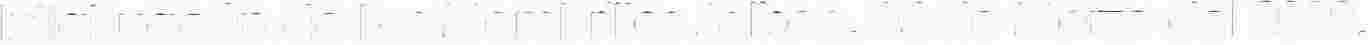 "2019, AÑO DE LA IGUALDAD  DE GENERO  EN  JALISCO"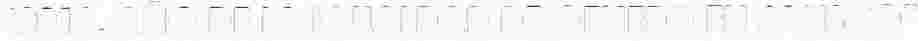 p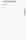 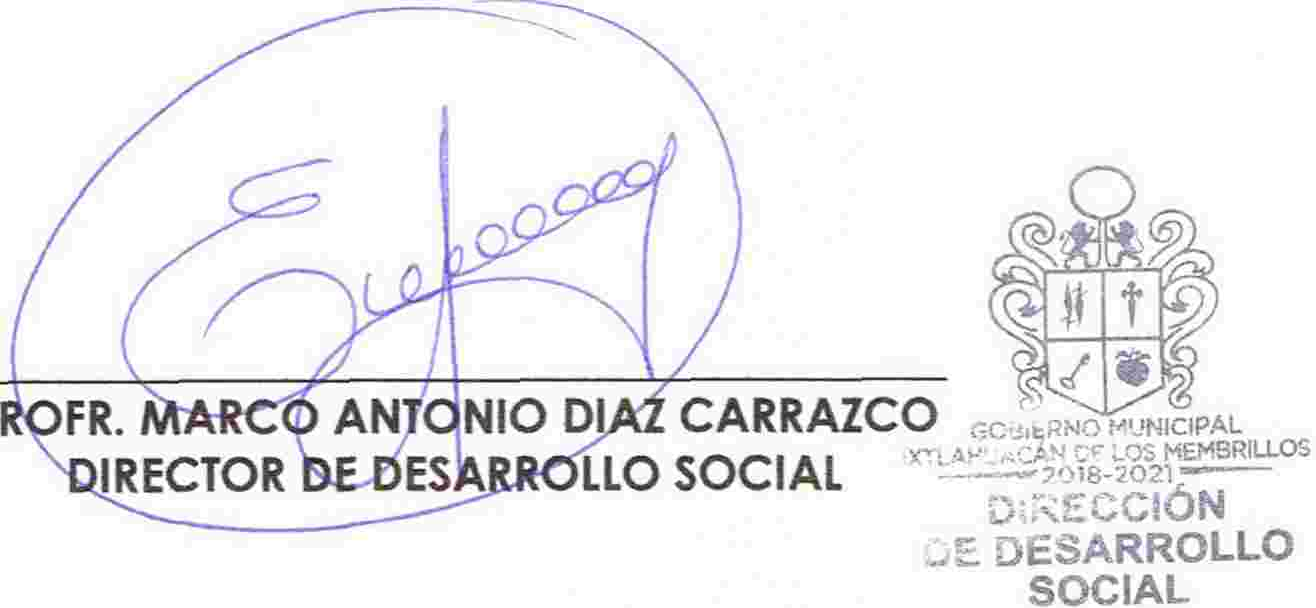 Calle  Jardín  No. 2 Q Col.  Centro lxtlahuacán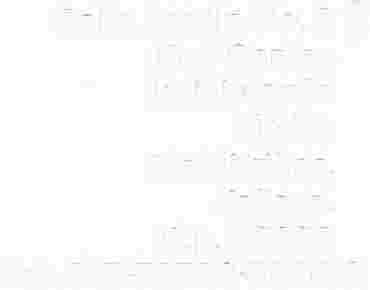 delos Membrillos, Jalisco.C.p.  45850Tel.  013-76762-3000"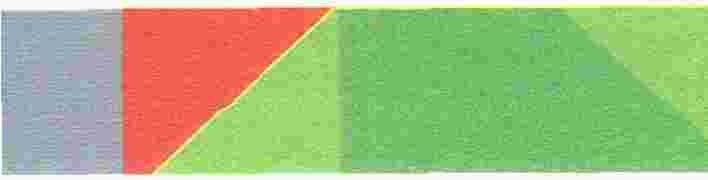 .  .